COMMENT SANCTIFIER LE DIMANCHE DES RAMEAUX DANS LE CADRE DU CONFINEMENT :	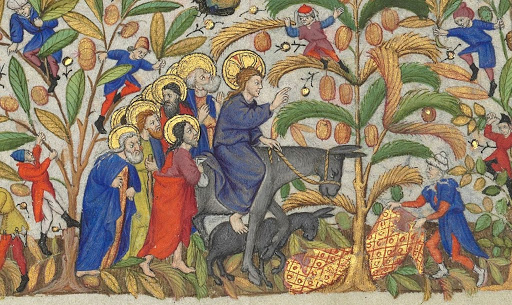 Voilà une proposition pour sanctifier le dimanche, des Rameaux et de la PassionComme la semaine dernière nous reprenons les § 1 et 2:Aménager un endroit pour la prière avec une croix, une icône, des bougies.Préparation de la liturgie :Une personne doit être désignée pour conduire la prière. Il est préférable que ce soit le père ou la mère de famille.Une personne ou plusieurs personnes sont désignées pour les lectures du jour. L’idéal est que la lecture soit faite par une personne désignée à l’avance.Des intentions de prière sont préparées et la personne qui les lira sera désignée.Si l’on prend des chants, prévoir un chant d’entrée, un chant de méditation, un chant à la Vierge Marie. Prévoir aussi de chanter, si c’est possible, une acclamation à l’Evangile.Il serait bon que la personne qui conduit la prière puisse prévoir un commentaire des lectures, vous pouvez aussi à plusieurs commenter les textes. Par votre baptême, vous le pouvez bien sûr !Déroulement de la Liturgie.• Ouverture liturgique  La célébration commence par un court temps de silence pour se mettre en présence du Seigneur. Puis on fait le signe de la croix.   Au Nom du Père et du Fils et du Saint Esprit. En communion avec les autres chrétiens qui entrent en semaine sainte, on peut alors dire l’invitation suivante :  « Pendant quarante jours, nous avons préparé nos cœurs par la prière, la pénitence et le partage ; et nous voici rassemblés au début de la semaine sainte, pour commencer avec toute l’Église la célébration du Mystère pascal. Aujourd’hui, le Christ entre à Jérusalem, la Ville sainte, où il va mourir et ressusciter. Mettons toute notre foi à rappeler maintenant le souvenir de cette entrée triomphale de notre Sauveur ; suivons-le dans sa passion jusqu’à la croix pour avoir part à sa résurrection et à sa vie. »  On se dirige ensuite vers le lieu préparé pour la prière. La croix y est déposée et mis en valeur.  On peut chanter une acclamation :  Hosanna !     • Liturgie de la Parole  Par la personne qui conduit la prière « L’entrée messianique de Jésus à Jérusalem signe l’étape ultime de son chemin pascal. Désormais, il convient de faire les derniers préparatifs de la Pâque, qui accomplissent ceux réalisés tout au long de sa mission en Galilée. Parce que durant la semaine sainte le baptisé suit les pas de son Seigneur, il découvre qu’il se prépare chaque jour à suivre le Christ vers sa Pâque ». Par le lecteur Lecture de l’Évangile selon saint Matthieu (21, 1-11)  Jésus et ses disciples, approchant de Jérusalem, arrivèrent en vue de Bethphagé, sur les pentes du mont des Oliviers. Alors Jésus envoya deux disciples en leur disant : « Allez au village qui est en face de vous ; vous trouverez aussitôt une ânesse attachée et son petit avec elle. Détachez-les et amenez-les-moi. Et si l’on vous dit quelque chose, vous répondrez : ‘Le Seigneur en a besoin’. Et aussitôt on les laissera partir. » Cela est arrivé pour que soit accomplie la parole prononcée par le prophète : Dites à la fille de Sion : Voici ton roi qui vient vers toi, plein de douceur, monté sur une ânesse et un petit âne, le petit d’une bête de somme. Les disciples partirent et firent ce que Jésus leur avait ordonné. Ils amenèrent l’ânesse et son petit, disposèrent sur eux leurs manteaux, et Jésus s’assit dessus. Dans la foule, la plupart étendirent leurs manteaux sur le chemin ; d’autres coupaient des branches aux arbres et en jonchaient la route. Les foules qui marchaient devant Jésus et celles qui suivaient criaient : « Hosanna au fils de David ! Béni soit celui qui vient au nom du Seigneur ! Hosanna au plus haut des cieux ! » Comme Jésus entrait à Jérusalem, toute la ville fut en proie à l’agitation, et disait : « Qui est cet homme ? » Et les foules répondaient : « C’est le prophète Jésus, de Nazareth en Galilée. »On peut également lire l’Évangile de la Passion (Mt 26, 14 – 27, 66). Mais le Vendredi Saint il pourra y avoir cette lecture de l’  Evangile de la Passion selon St Jean.• Faire action de grâce   « C’est pour te rendre grâce, Dieu Notre Père, Que nous élevons notre cœur et le tournons vers toi. En ce jour où nous faisons mémoire De l’entrée de ton Fils à Jérusalem, Nous te bénissons d’être la source de notre salut. Alors qu’il était innocent, il a voulu souffrir pour les coupables, et, sans avoir commis le mal, il s’est laissé condamner pour les criminels ; sa mort a effacé nos fautes et sa résurrection a fait de nous des justes. C’est pourquoi nous voulons te prier avec confiance : Notre Père… • Prière Finale Dieu éternel et tout-puissant, pour donner au genre humain un exemple d’humilité, tu as voulu que notre Sauveur prenne chair et qu’il subisse la croix : accorde-nous, dans ta bonté, d’accueillir le témoignage de sa force dans la souffrance et d’avoir part à sa résurrection. Amen. Ensuite pour manifester notre souffrance de ne pas pouvoir être réunis ensemble et de ne pas pouvoir participer à l’Eucharistie la prière suivante peut être récitée par tous qui est introduite par le conducteur de la prière :Nous ne pouvons pas recevoir la communion sacramentelle, mais nous avons le désir de recevoir le Pain de la Vie avec une foi qui agit par la Charité, nous sommes dans l’attente du moment où la participation à la messe sera de nouveau possible. Ce désir nous rend participants de manière vrai bien qu’imparfaite des fruits et des grâces du Sacrement. Ensemble prions :« Seigneur mon cœur te désire et désire s’unir à toi dans la communion sacramentelle. Il ne m’est pas possible de participer à la célébration de l’Eucharistie en ce Jour qui t’est consacré mais je sais, dans la foi, que tu es présent et je veux t’accueillir dans mon cœur et dans ma vie. Viens Seigneur Jésus. R/ Amen ! Celui qui conduit la prière dit pour conclure :Que le Seigneur nous bénisse et nous garde de tout mal et nous conduise à la Vie éternelle. R/ AmenTous font le signe de la Croix,On peut chanter le chant suivant ou un autre adapté :Ô croix dressée sur le monde, ô croix de Jésus-Christ (bis)
Fleuve dont l'eau féconde du cœur ouvert a jailli.
Par ta vie surabonde, ô croix de Jésus Christ !Ô croix, victoire éclatante, ô croix de Jésus Christ (bis)
Tu jugeras le monde au jour que Dieu s'est choisie,
Croix à jamais triomphante, ô croix de Jésus Christ !